Scoil Bhríde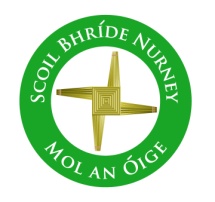 Nurney, Co. KildareTelephone: (045) 526767www.nurneyns.comsbnurney@gmail.com  15th November 2023Dear Parents/GuardiansNew pupils in our schoolBest wishes to all the new children who have joined our school. We extend a warm welcome to: 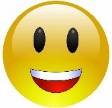 Eva and AriaDrumming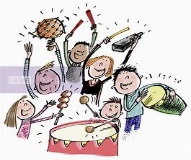 A 4-week course of drumming classes for all pupils with a specialist instructor starts on November 20th. To cover the cost a payment of 8 Euro will be needed from each pupil. This can be paid online or by cash. Thank you.GymnasticsA 4-week course of gymnastics classes for all pupils with a specialist instructor started on October 23rd. Payment of 6 Euro from each pupil is now due. Thanks.SwimmingA six-week course of swimming classes in K-Leisure Athy for 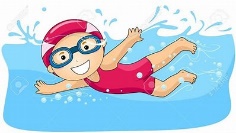 3rd class started on November 8th. Payment of 50 Euro from each 3rd class pupil is now due. Thank you.A six-week course of swimming in K-Leisure Athy for all other senior classes will start as follows:6th class – January 10th 20244th class – April 10th 2024Child collection and Child ProtectionIf someone other than parents/guardians are collecting a child from school, parents/guardians must inform the school with plenty of notice by note, email or phone call.Dates for your diaryAnnual School Book Fair –booked for Spring 2023Parents Association AGM – Tuesday November 14th @ 8pm in school library.School will close for Christmas on Friday December 22nd for all pupils at 12.30pm. Buses have been told. The school will re-open on Monday January 8th 2024 for all pupils at 9.20amThe Parish office wishes to inform you that Communion for families with children in 2nd class will be May 18th 2024 @ 11:30am in Nurney ChurchThe Parish office wishes to inform you that Confirmation for families with children in 6th class will be April 20th @ 11:30am in Nurney ChurchScoil BhrídeNurney, Co. KildareTelephone: (045) 526767www.nurneyns.comsbnurney@gmail.com  15th November 2023Dear Parents/GuardiansNew pupils in our schoolBest wishes to all the new children who have joined our school. We extend a warm welcome to: 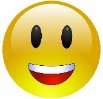 Eva and AriaDrummingA 4-week course of drumming classes for all pupils with a specialist instructor starts on November 20th. To cover the cost a payment of 8 Euro will be needed from each pupil. This can be paid online or by cash. Thank you.GymnasticsA 4-week course of gymnastics classes for all pupils with a specialist instructor started on October 23rd. Payment of 6 Euro from each pupil is now due. Thanks.SwimmingA six-week course of swimming classes in K-Leisure Athy for 3rd class started on November 8th. Payment of 50 Euro from each 3rd class pupil is now due. Thank you.A six-week course of swimming in K-Leisure Athy for all other senior classes will start as follows:6th class – January 10th 20244th class – April 10th 2024Child collection and Child ProtectionIf someone other than parents/guardians are collecting a child from school, parents/guardians must inform the school with plenty of notice by note, email or phone call.Dates for your diaryAnnual School Book Fair –booked for Spring 2023Parents Association AGM – Tuesday November 14th @ 8pm in school library.School will close for Christmas on Friday December 22nd for all pupils at 12.30pm. Buses have been told. The school will re-open on Monday January 8th 2024 for all pupils at 9.20amThe Parish office wishes to inform you that Communion for families with children in 2nd class will be May 18th 2024 @ 11:30am in Nurney ChurchThe Parish office wishes to inform you that Confirmation for families with children in 6th class will be April 20th @ 11:30am in Nurney ChurchChristmas Shoebox Appeal – Thank you!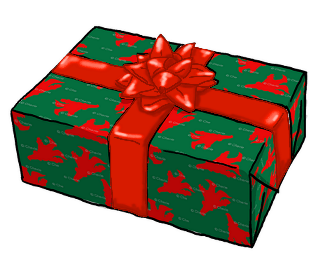 To all who contributed to this year’s Christmas Shoebox appeal, Thank you!Earrings, Piercing and Jewelry etc.School policy regarding the wearing of earrings, piercing and jewelry been devised to minimize the risk of accident, injury or infection during school activities (particularly breaktimes on smaller fenced in yard space during the Winter months).As a general ‘rule of thumb’ items that are a potential danger to oneself / another child, should not be worn to school (for example: small or large hoop earringsExamples of items/styles that may be worn include:Watches (best not on swimming days – to avoid loss or damage)Plain stud earrings – one per ear (to be removed by pupil and stored by pupil during sport activities)Simple hair ties, clips or band.Any item required to highlight a certain medical condition e.g. medic alert braceletsExamples of items/styles that pose a risk and should not be worn include:Rings of any descriptionNecklaces, ‘chokers’Pendants, crosses & chainsElaborate hair decorations with sharp pointsBraceletsBody piercingEarrings – other than plain studsFalse nailsThe successful implementation of this policy is an important step in promoting a safe school environment for your child. All families and pupils are asked for their co-operation with its implementation. Thank you.Wednesday Note and school information also availableon www.nurneyns.comThank you for your co-operation with the above. __________________________Dr. Vinny Thorpe – Principal Ed.D (SL) M.Ed (SL), MA.Comp.Mus, H.Dip.Prim.Ed, H.Dip.Mus.Tech, P.Grad.Dip.Ed.St(SEN), B.Mus.Ed(H.Dip.Ed), Dip.Mus.Ed, T.Dip.ICT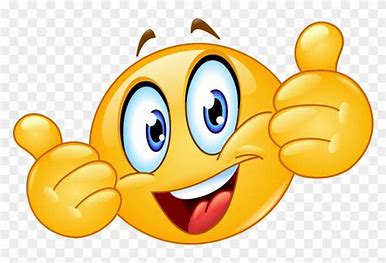 Christmas Shoebox Appeal – Thank you!To all who contributed to this year’s Christmas Shoebox appeal, Thank you!Earrings, Piercing and Jewelry etc.School policy regarding the wearing of earrings, piercing and jewelry been devised to minimize the risk of accident, injury or infection during school activities (particularly breaktimes on smaller fenced in yard space during the Winter months).As a general ‘rule of thumb’ items that are a potential danger to oneself / another child, should not be worn to school (for example: small or large hoop earringsExamples of items/styles that may be worn include:Watches (best not on swimming days – to avoid loss or damage)Plain stud earrings – one per ear (to be removed by pupil and stored by pupil during sport activities)Simple hair ties, clips or band.Any item required to highlight a certain medical condition e.g. medic alert braceletsExamples of items/styles that pose a risk and should not be worn include:Rings of any descriptionNecklaces, ‘chokers’Pendants, crosses & chainsElaborate hair decorations with sharp pointsBraceletsBody piercingEarrings – other than plain studsFalse nailsThe successful implementation of this policy is an important step in promoting a safe school environment for your child. All families and pupils are asked for their co-operation with its implementation. Thank you.Wednesday Note and school information also availableon www.nurneyns.comThank you for your co-operation with the above. __________________________Dr. Vinny Thorpe – Principal Ed.D (SL) M.Ed (SL), MA.Comp.Mus, H.Dip.Prim.Ed, H.Dip.Mus.Tech, P.Grad.Dip.Ed.St(SEN), B.Mus.Ed(H.Dip.Ed), Dip.Mus.Ed, T.Dip.ICT